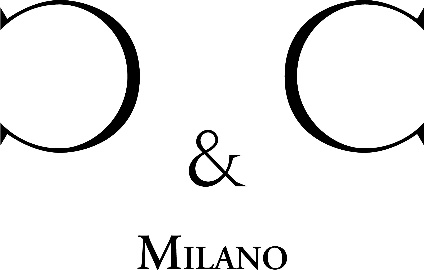 With a commitment to creating beautiful interiors, C&C Milano has always offered discerning decorators a magnificent and vast fabric collection which appeals to a sophisticated global audience looking for creative inspiration. Living outdoors and travelling are pleasurable pastimes and C&C Milano’s mission is to offer that sense of ‘bringing the outdoors in’ with the Outdoor collection range. Forget any preconceived ideas about what outdoor furnishings should look and feel like, and appreciate a collection that provides the very best in terms of quality, performance and fire safety but without any compromise on Italian style, design and elegance.‘Gallery’: a collection by C&C MilanoImagine a ‘maison d’art’ collection which encompasses an inspirational play of different colours and textures which is both aesthetically pleasing, as well as practical – welcome to GALLERY, the new 2020 collection which resonates with the artistic endeavour and quality which C&C Milano has built its reputation on.In the new collection, there is a large and eclectic offering ranging from white double width linens (NOTTOLINO, CORDELLINO, MAGGIOLINO) and mixed linen-silk (FABULINO) to a group of colourful outdoor fabrics, all beautifully coordinated to create the centrepiece style for this contract mood collection.In the vibrant ‘RUA’ family (which are both Outdoor and fire retardant treated) there is the opaque SIESTA in 8 colourways, the lightly patterned BILOBA, the lively striped SOMBRERO with a coordinated weave called FIESTA, plus a  textured looking fabric we have called  VOYAGE (for Outdoors) which completes the range. Nothing provides a more welcoming and warm atmosphere in a home than a thick wool curtain and accessories. The 100% wool CAMELOT, which comes in a 3 metre width, provides an ideal fabric for curtains due to its soft texture and light colours (this group also includes a plain and two stripe options too). MELUNO, LEVICO and MOLVENO in sophisticated hues and with an elegant texture, also combine the quality of premium 100% wool with a wide range of upholstery and decorative capabilities.  Texture takes centre stage with a matelassé fabric called PANAREA, which offers a handsome addition to our bed linen collection with 4 delicate striped and plain colourway choices. Two elegant velvets promise to add a luxurious touch to any hotel or outdoor area while GIOVE (fire retardant), and RIVA (Outdoor) are ideal for decorators who want to offer harmonious and painterly colour options to clients.